Number Day Fun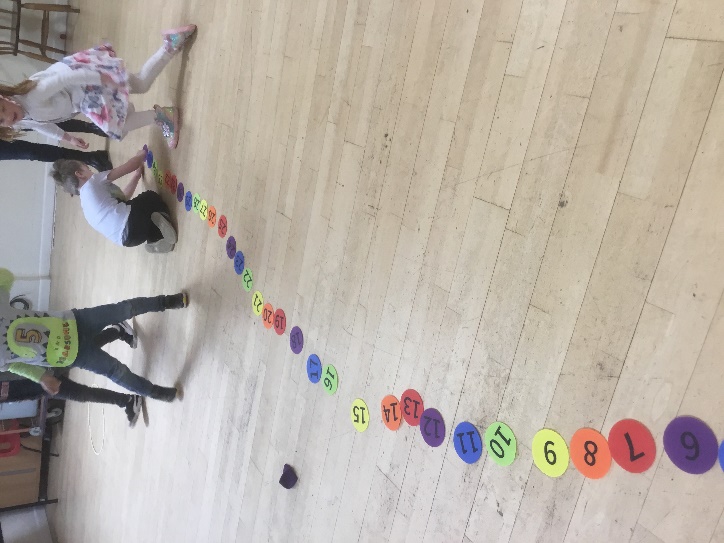 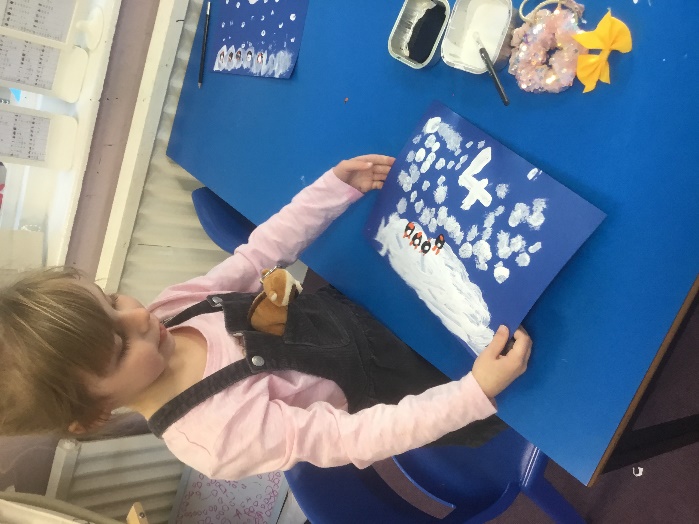 In Year 1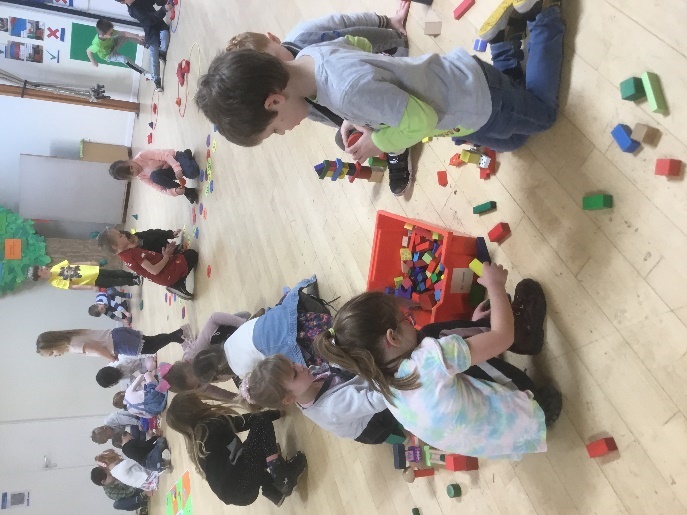 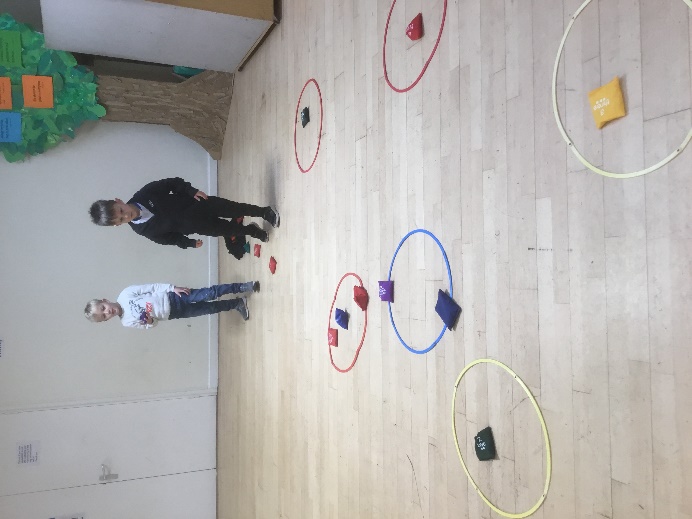 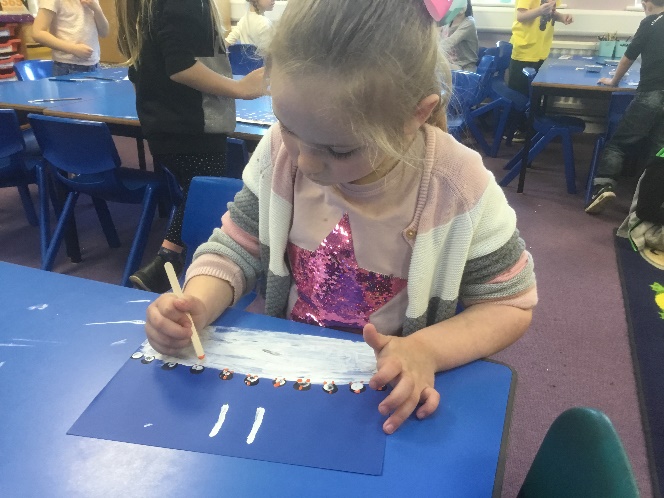 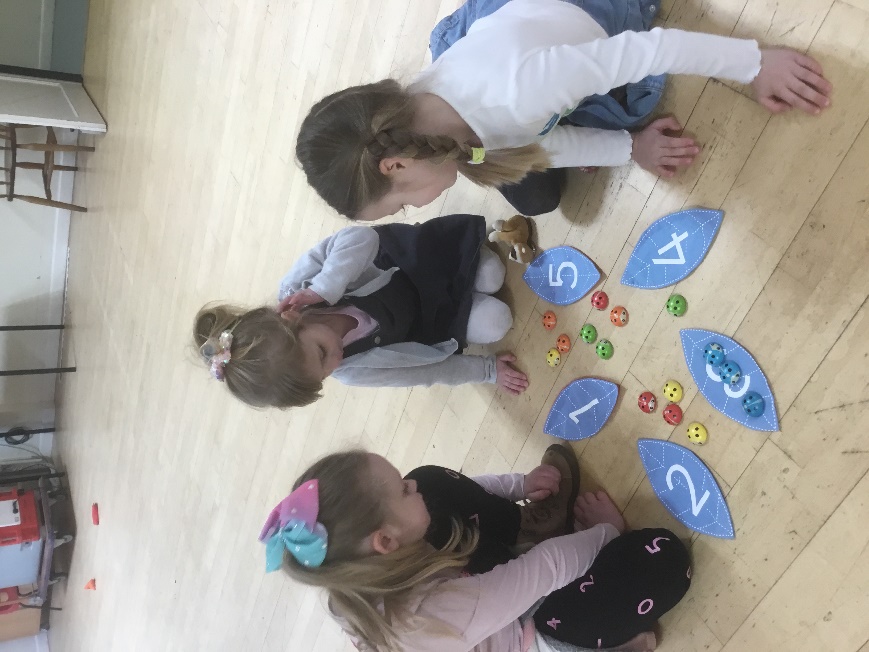 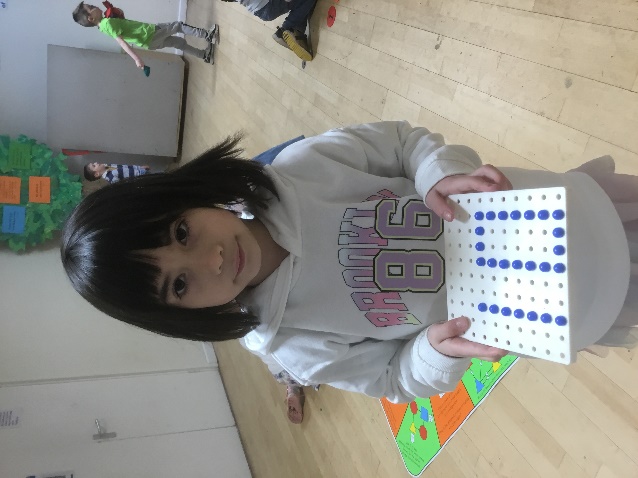 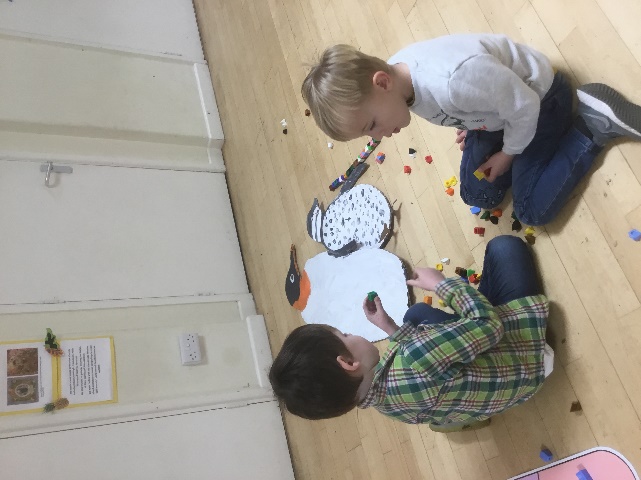 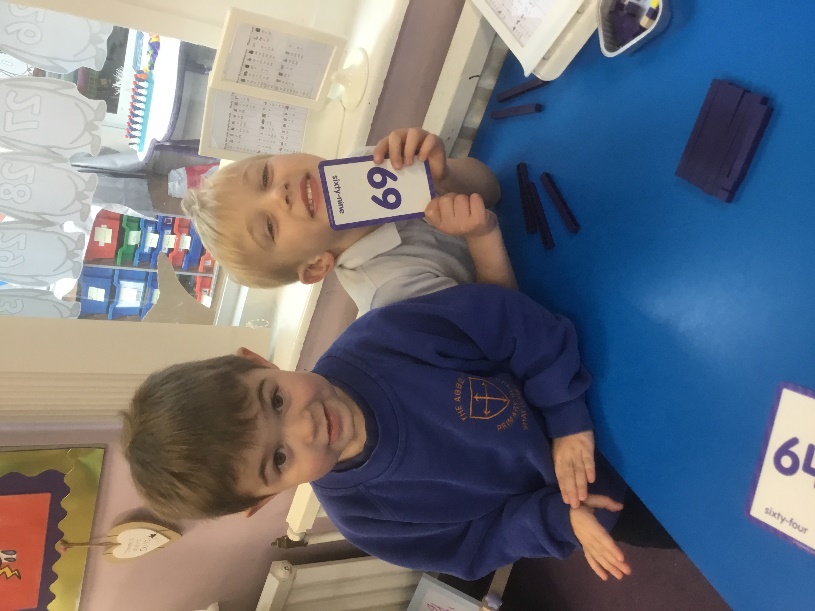 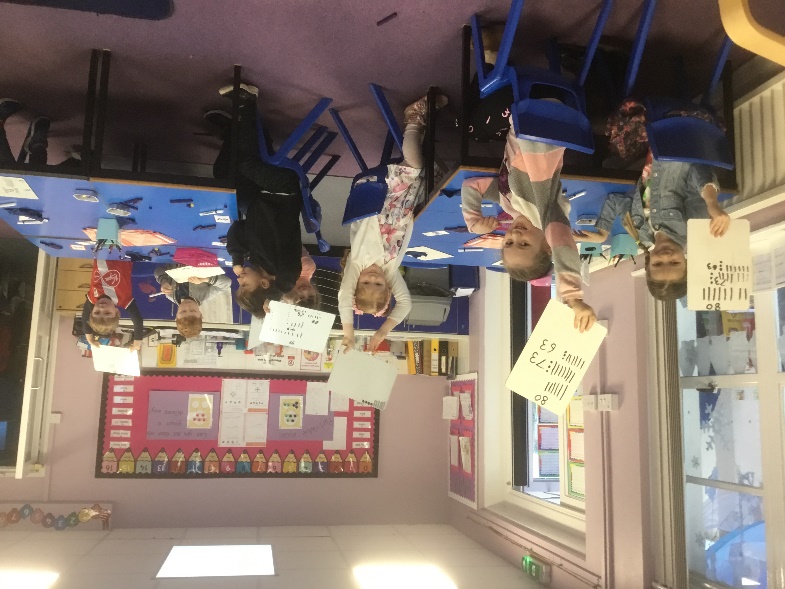 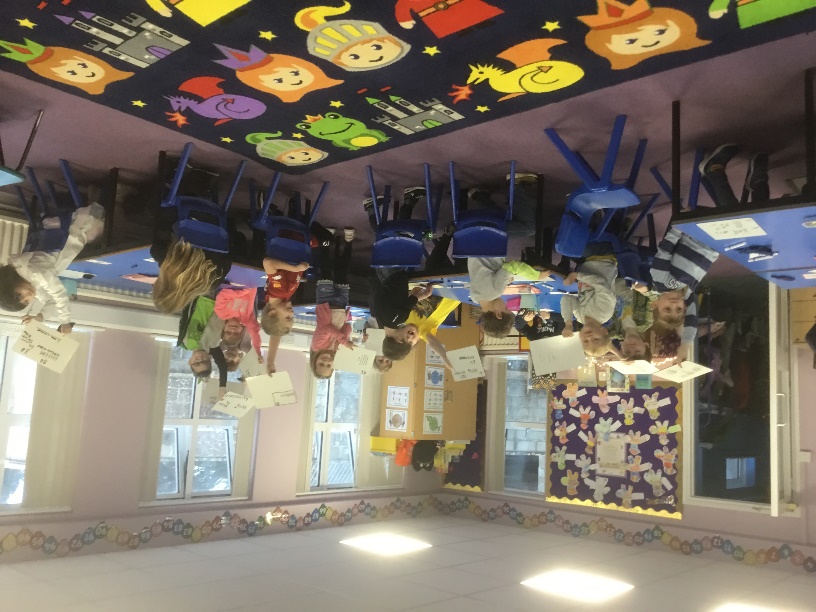 